                                                                                                               АДМИНИСТРАЦИЯ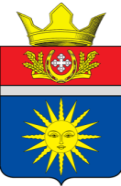 АКЧЕРНСКОГО СЕЛЬСКОГО ПОСЕЛЕНИЯУРЮПИНСКОГО МУНИЦИПАЛЬНОГО РАЙОНА ВОЛГОГРАДСКОЙ ОБЛАСТИПОСТАНОВЛЕНИЕ       от 22 января 2024 года             № 3О закладке и ведении новых электронных похозяйственных книг учета личных подсобных хозяйств на 2024, 2025, 2026,2027,2028 годы.   В соответствии со ст.8 Федерального закона от 07.07.2003 года № 112-ФЗ «О личном подсобном хозяйстве», Федеральным законом Российской Федерации № 131-ФЗ от 06.10.2003 года «Об общих принципах организации местного самоуправления в  Российской Федерации», Приказом Министерством сельского хозяйства Российской  Федерации от 27.09.2022г. № 629 «Об утверждении формы и порядка ведения похозяйственных книг», и в целях учета личных подсобных хозяйств на территории Акчернского сельского поселения Урюпинского муниципального района Волгоградской области, администрация Акчернского сельского поселения ПОСТАНОВЛЯЕТ: 1. Организовать на территории Акчернского сельского поселения Урюпинского муниципального района Волгоградской области закладку новых похозяйственных книг учета личных подсобных хозяйств, сроком на пять лет на 2024-2028 годы в электронной форме с использованием комплексной информационной системы сбора и обработки бухгалтерской и специализированной отчетности сельскохозяйственных товаропроизводителей, формирования сводных отчетов, мониторинга учета, контроля и анализа субсидий на поддержку агропромышленного комплекса.    2. Ежегодно, по состоянию на 1 января путем сплошного обходы личных подсобных хозяйств и опроса членов личных подсобных хозяйств в период с 10 января по 15 февраля осуществлять сбор сведений, указанных в книгах.            3. Записи в похозяйственные книги производить на основании сведений, предоставляемых на добровольной основе главой личного подсобного хозяйства или иными членами личного  подсобного хозяйства.            4. При ведении похозяйственных книг необходимо обеспечить конфиденциальность информации, предоставляемую гражданами, ведущими хозяйство, её сохранность и защиту в соответствии с законодательством Российской Федерации.  5. Утвердить форму Согласие, согласно приложению.          6. Ответственным за ведение похозяйственных книг в установленном порядке и их сохранность назначить  специалиста 2-й категории администрации Акчернского сельского поселения.            7. Разместить настоящие постановление на официальном сайте  администрации Акчернского сельского поселения Урюпинского муниципального района Волгоградской области.        8. Контроль над исполнением настоящего постановления оставляю за собой.            9.  Постановление вступает в силу с 01 января 2024 года    Глава Акчернскогосельского поселения                                                А.Л. Кутыркинприложение кпостановлению администрации Акчернского сельского поселения Урюпинского муниципального района Волгоградской областиот «22» января 2024г. № 3СОГЛАСИЕсо сведениями, внесенными в похозяйственную книгу в информационной системе  Я, ____________________________________________________________, паспорт _______________________ выдан ___________________________ ________________________________________________________________адрес регистрации: _______________________________________________, подтверждаю, что по состоянию на «_____»____________   202___года сведения в похозяйственную книгу___________________________________________________________                                   (наименование населенного пункта) N__________лицевой счет ЛПХ N ____________________________ внесены органом местного  самоуправления__________________________________________________________________________________________ (наименование органа местного самоуправления, Ф.И.О. и должность лица, вносившего сведения в похозяйственную книгу) в полном объеме с моих слов и являются верными.               Настоящим также выражаю свое согласие/несогласие на обработку моих персональных данных, содержащихся в иных информационных системах и полученных в целях внесения в похозяйственную книгу посредством единой системы межведомственного электронного взаимодействия для целей ведения похозяйственной книги, в соответствии с перечнем данных, отраженных в приложении N 1 к настоящему приказу Минсельхоза России № 629 от 27.09.2022 г. «Об утверждении формы и порядка ведения похозяйственных книг».     "__"__________20_____года                _____________ (________________)              Дата                                                        подпись            расшифровка подписи